高雄：07-3012121轉3250~3256   0926-901266李一興  傳真:07-3012867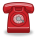 1.本申請廠商申請上述之檢驗，同意所有試驗依本公司所訂之測試服務條款履行。2.如未附報價單，以本公司定價為主。                                                                                                                                             委託實驗項目:申請人簽名:                             將樣品連同申請書寄至下列地址, 謝謝您食品服務部委託試驗申請書    FOOD SERVICES APPLICATION FORM申請廠商(Application)：     郵寄地址(Address)：(請填寫郵遞區號)電話(Tel)：          Ext：     傳真(Fax)：          手機號碼：     E-mail：     申請人簽名 (Application signed) :申請人確已受申請廠商、報告抬頭廠商、生產廠商或供應廠商等相關交易廠商之委託送測此案，申請者應保證所提供資料之真實性及正確性，若有提供虛偽不實之情形，申請人應承擔相關法律責任申請廠商(Application)：     郵寄地址(Address)：(請填寫郵遞區號)電話(Tel)：          Ext：     傳真(Fax)：          手機號碼：     E-mail：     申請人簽名 (Application signed) :申請人確已受申請廠商、報告抬頭廠商、生產廠商或供應廠商等相關交易廠商之委託送測此案，申請者應保證所提供資料之真實性及正確性，若有提供虛偽不實之情形，申請人應承擔相關法律責任發票公司名稱(Invoice To)：     統一編號(Registration Add. I/V No)：     發票郵寄地址(Registration Address)：發票收件人：           (必填)電話(Tel)：          Ext：     傳真(Fax)：          手機號碼：     付款聯絡人(Contact Person)：     如發票資料不同於左邊申請廠商，請填寫”付款切結書”   發票公司名稱(Invoice To)：     統一編號(Registration Add. I/V No)：     發票郵寄地址(Registration Address)：發票收件人：           (必填)電話(Tel)：          Ext：     傳真(Fax)：          手機號碼：     付款聯絡人(Contact Person)：     如發票資料不同於左邊申請廠商，請填寫”付款切結書”   申請廠商(Application)：     郵寄地址(Address)：(請填寫郵遞區號)電話(Tel)：          Ext：     傳真(Fax)：          手機號碼：     E-mail：     申請人簽名 (Application signed) :申請人確已受申請廠商、報告抬頭廠商、生產廠商或供應廠商等相關交易廠商之委託送測此案，申請者應保證所提供資料之真實性及正確性，若有提供虛偽不實之情形，申請人應承擔相關法律責任申請廠商(Application)：     郵寄地址(Address)：(請填寫郵遞區號)電話(Tel)：          Ext：     傳真(Fax)：          手機號碼：     E-mail：     申請人簽名 (Application signed) :申請人確已受申請廠商、報告抬頭廠商、生產廠商或供應廠商等相關交易廠商之委託送測此案，申請者應保證所提供資料之真實性及正確性，若有提供虛偽不實之情形，申請人應承擔相關法律責任(必選)同意收到SGS食品服務部相關優惠DM    不同意收到SGS食品服務部相關優惠DM(必選)同意收到SGS食品服務部相關優惠DM    不同意收到SGS食品服務部相關優惠DM報告資訊：(必選)1. 報告抬頭與地址：同申請廠商     同發票廠商     其它(請另列如下)其它報告抬頭廠商(Client)：     地址(Address)：     (如勾選發票廠商或其它，報告會顯示申請廠商資訊)2. 中文報告  英文報告 （若需英文，請填寫英文的廠商資訊與產品資訊） 本公司僅提供一種語言版本之報告，如勾選兩種以上，需加收行政作業費368元3. 傳電子檔(免費, 請務必填寫E-mail資訊) 傳傳真 兩者都需要4.  拍照並放入報告中5. 測項及報告使用目的：自主管理   出口使用  符合食品衛生法規要求報告資訊：(必選)1. 報告抬頭與地址：同申請廠商     同發票廠商     其它(請另列如下)其它報告抬頭廠商(Client)：     地址(Address)：     (如勾選發票廠商或其它，報告會顯示申請廠商資訊)2. 中文報告  英文報告 （若需英文，請填寫英文的廠商資訊與產品資訊） 本公司僅提供一種語言版本之報告，如勾選兩種以上，需加收行政作業費368元3. 傳電子檔(免費, 請務必填寫E-mail資訊) 傳傳真 兩者都需要4.  拍照並放入報告中5. 測項及報告使用目的：自主管理   出口使用  符合食品衛生法規要求報告資訊：(必選)1. 報告抬頭與地址：同申請廠商     同發票廠商     其它(請另列如下)其它報告抬頭廠商(Client)：     地址(Address)：     (如勾選發票廠商或其它，報告會顯示申請廠商資訊)2. 中文報告  英文報告 （若需英文，請填寫英文的廠商資訊與產品資訊） 本公司僅提供一種語言版本之報告，如勾選兩種以上，需加收行政作業費368元3. 傳電子檔(免費, 請務必填寫E-mail資訊) 傳傳真 兩者都需要4.  拍照並放入報告中5. 測項及報告使用目的：自主管理   出口使用  符合食品衛生法規要求報告資訊：(必選)1. 報告抬頭與地址：同申請廠商     同發票廠商     其它(請另列如下)其它報告抬頭廠商(Client)：     地址(Address)：     (如勾選發票廠商或其它，報告會顯示申請廠商資訊)2. 中文報告  英文報告 （若需英文，請填寫英文的廠商資訊與產品資訊） 本公司僅提供一種語言版本之報告，如勾選兩種以上，需加收行政作業費368元3. 傳電子檔(免費, 請務必填寫E-mail資訊) 傳傳真 兩者都需要4.  拍照並放入報告中5. 測項及報告使用目的：自主管理   出口使用  符合食品衛生法規要求報告上需印之資料：(如果有多件樣品均測試一樣的項目，可填寫於同一申請書上或附上產品資訊清冊)1.	產品名稱(Sample Name)        :必填       2.產品型號(Item No.)/批號          :                                          無提供(未填寫視同無)3.製造日期有效日期           :                                          無提供(未填寫視同無)4.生產或供應廠商 (Supplier)     :                                          無提供(未填寫視同無)5.原產地(國) (Country of Origin) :                                         無提供(未填寫視同無)6.樣品狀態: 市售完整包裝  非市售完整包裝  散裝7.其他須在報告上顯示之資料(Information Need to be Printed on Report):      報告上需印之資料：(如果有多件樣品均測試一樣的項目，可填寫於同一申請書上或附上產品資訊清冊)1.	產品名稱(Sample Name)        :必填       2.產品型號(Item No.)/批號          :                                          無提供(未填寫視同無)3.製造日期有效日期           :                                          無提供(未填寫視同無)4.生產或供應廠商 (Supplier)     :                                          無提供(未填寫視同無)5.原產地(國) (Country of Origin) :                                         無提供(未填寫視同無)6.樣品狀態: 市售完整包裝  非市售完整包裝  散裝7.其他須在報告上顯示之資料(Information Need to be Printed on Report):      報告上需印之資料：(如果有多件樣品均測試一樣的項目，可填寫於同一申請書上或附上產品資訊清冊)1.	產品名稱(Sample Name)        :必填       2.產品型號(Item No.)/批號          :                                          無提供(未填寫視同無)3.製造日期有效日期           :                                          無提供(未填寫視同無)4.生產或供應廠商 (Supplier)     :                                          無提供(未填寫視同無)5.原產地(國) (Country of Origin) :                                         無提供(未填寫視同無)6.樣品狀態: 市售完整包裝  非市售完整包裝  散裝7.其他須在報告上顯示之資料(Information Need to be Printed on Report):      委託實驗項目（Test Method）：相關測項請參見附表 其他測項:                                                                   ☆高雄市茶商業同業公會專用 SGS 多重農殘檢測套裝A(308項 )不含二硫代胺基甲酸鹽類          5個工作天    工會價4,200元(原價$6,300.) SGS 多重農殘檢測套裝A(309項 )含二硫代胺基甲酸鹽類            5個工作天    工會價4,400元(原價$7,875.) SGS 多重農殘檢測套裝A(398項 )不含二硫代胺基甲酸鹽類          5個工作天    工會價4,400元(原價$7,875.) SGS 多重農殘檢測套裝A(398項 ,進階版)不含二硫代胺基甲酸鹽類    5個工作天    工會價4,400元(原價$7,875.)☆進階版為出口國外(尤其是日本)選擇高靈敏(MDL更低)之農殘檢驗需求套裝，無法加註台灣衛生法規，敪考公告檢驗方法。加註法規資訊台灣日本歐盟大陸(每份報告最多並列兩個國家茶葉法規)敬告 貴客戶:貴客戶所提供的測試樣品，會因取樣與測試需要，而造成樣品之減損與破壞，且本公司對於送驗之常溫樣品僅保留20天/冷藏樣品保留7天(由出報告日起算) ，除非貴客戶另有要求且記載於申請書上，將另作處置。委託實驗項目（Test Method）：相關測項請參見附表 其他測項:                                                                   ☆高雄市茶商業同業公會專用 SGS 多重農殘檢測套裝A(308項 )不含二硫代胺基甲酸鹽類          5個工作天    工會價4,200元(原價$6,300.) SGS 多重農殘檢測套裝A(309項 )含二硫代胺基甲酸鹽類            5個工作天    工會價4,400元(原價$7,875.) SGS 多重農殘檢測套裝A(398項 )不含二硫代胺基甲酸鹽類          5個工作天    工會價4,400元(原價$7,875.) SGS 多重農殘檢測套裝A(398項 ,進階版)不含二硫代胺基甲酸鹽類    5個工作天    工會價4,400元(原價$7,875.)☆進階版為出口國外(尤其是日本)選擇高靈敏(MDL更低)之農殘檢驗需求套裝，無法加註台灣衛生法規，敪考公告檢驗方法。加註法規資訊台灣日本歐盟大陸(每份報告最多並列兩個國家茶葉法規)敬告 貴客戶:貴客戶所提供的測試樣品，會因取樣與測試需要，而造成樣品之減損與破壞，且本公司對於送驗之常溫樣品僅保留20天/冷藏樣品保留7天(由出報告日起算) ，除非貴客戶另有要求且記載於申請書上，將另作處置。委託實驗項目（Test Method）：相關測項請參見附表 其他測項:                                                                   ☆高雄市茶商業同業公會專用 SGS 多重農殘檢測套裝A(308項 )不含二硫代胺基甲酸鹽類          5個工作天    工會價4,200元(原價$6,300.) SGS 多重農殘檢測套裝A(309項 )含二硫代胺基甲酸鹽類            5個工作天    工會價4,400元(原價$7,875.) SGS 多重農殘檢測套裝A(398項 )不含二硫代胺基甲酸鹽類          5個工作天    工會價4,400元(原價$7,875.) SGS 多重農殘檢測套裝A(398項 ,進階版)不含二硫代胺基甲酸鹽類    5個工作天    工會價4,400元(原價$7,875.)☆進階版為出口國外(尤其是日本)選擇高靈敏(MDL更低)之農殘檢驗需求套裝，無法加註台灣衛生法規，敪考公告檢驗方法。加註法規資訊台灣日本歐盟大陸(每份報告最多並列兩個國家茶葉法規)敬告 貴客戶:貴客戶所提供的測試樣品，會因取樣與測試需要，而造成樣品之減損與破壞，且本公司對於送驗之常溫樣品僅保留20天/冷藏樣品保留7天(由出報告日起算) ，除非貴客戶另有要求且記載於申請書上，將另作處置。委託實驗項目（Test Method）：相關測項請參見附表 其他測項:                                                                   ☆高雄市茶商業同業公會專用 SGS 多重農殘檢測套裝A(308項 )不含二硫代胺基甲酸鹽類          5個工作天    工會價4,200元(原價$6,300.) SGS 多重農殘檢測套裝A(309項 )含二硫代胺基甲酸鹽類            5個工作天    工會價4,400元(原價$7,875.) SGS 多重農殘檢測套裝A(398項 )不含二硫代胺基甲酸鹽類          5個工作天    工會價4,400元(原價$7,875.) SGS 多重農殘檢測套裝A(398項 ,進階版)不含二硫代胺基甲酸鹽類    5個工作天    工會價4,400元(原價$7,875.)☆進階版為出口國外(尤其是日本)選擇高靈敏(MDL更低)之農殘檢驗需求套裝，無法加註台灣衛生法規，敪考公告檢驗方法。加註法規資訊台灣日本歐盟大陸(每份報告最多並列兩個國家茶葉法規)敬告 貴客戶:貴客戶所提供的測試樣品，會因取樣與測試需要，而造成樣品之減損與破壞，且本公司對於送驗之常溫樣品僅保留20天/冷藏樣品保留7天(由出報告日起算) ，除非貴客戶另有要求且記載於申請書上，將另作處置。  普通件　                7  Working Days 工作天　  PS.工作天並不包括收件及打字時限與送樣或郵寄之時間急  件(費用加40%)       4  Working Days 工作天      (收件當日、周六日及國定假日不列入工作天數)特急件(費用加96%)       2  Working Days 工作天      	  普通件　                7  Working Days 工作天　  PS.工作天並不包括收件及打字時限與送樣或郵寄之時間急  件(費用加40%)       4  Working Days 工作天      (收件當日、周六日及國定假日不列入工作天數)特急件(費用加96%)       2  Working Days 工作天      	  普通件　                7  Working Days 工作天　  PS.工作天並不包括收件及打字時限與送樣或郵寄之時間急  件(費用加40%)       4  Working Days 工作天      (收件當日、周六日及國定假日不列入工作天數)特急件(費用加96%)       2  Working Days 工作天      	  普通件　                7  Working Days 工作天　  PS.工作天並不包括收件及打字時限與送樣或郵寄之時間急  件(費用加40%)       4  Working Days 工作天      (收件當日、周六日及國定假日不列入工作天數)特急件(費用加96%)       2  Working Days 工作天      	報告取法  自取(超過三天未自取者將逕行寄出)  普掛郵寄付款方式  現金    匯款(請將匯款單據註明廠商名稱後傳真至02-22991687 )    支票(禁止背書轉讓)付款方式  現金    匯款(請將匯款單據註明廠商名稱後傳真至02-22991687 )    支票(禁止背書轉讓)付款方式  現金    匯款(請將匯款單據註明廠商名稱後傳真至02-22991687 )    支票(禁止背書轉讓)付款方式  現金    匯款(請將匯款單據註明廠商名稱後傳真至02-22991687 )    支票(禁止背書轉讓)報告號碼(Report No)                               Date in:                  Date out:報告號碼(Report No)                               Date in:                  Date out:報告號碼(Report No)                               Date in:                  Date out:報告號碼(Report No)                               Date in:                  Date out:1、SGS多重農藥殘留檢測 1、SGS多重農藥殘留檢測 1、SGS多重農藥殘留檢測 1、SGS多重農藥殘留檢測 1、SGS多重農藥殘留檢測 1、SGS多重農藥殘留檢測 1、SGS多重農藥殘留檢測 1、SGS多重農藥殘留檢測 1、SGS多重農藥殘留檢測 1、SGS多重農藥殘留檢測 1、SGS多重農藥殘留檢測 1、SGS多重農藥殘留檢測 1、SGS多重農藥殘留檢測 1、SGS多重農藥殘留檢測 1、SGS多重農藥殘留檢測 1、SGS多重農藥殘留檢測 1、SGS多重農藥殘留檢測 SGS多重農殘檢測 (310項)SGS多重農殘檢測 (310項)SGS多重農殘檢測 (310項)SGS多重農殘檢測 (310項)SGS多重農殘檢測 (311項) (含二硫代胺基甲酸鹽)SGS多重農殘檢測 (311項) (含二硫代胺基甲酸鹽)SGS多重農殘檢測 (311項) (含二硫代胺基甲酸鹽)SGS多重農殘檢測 (311項) (含二硫代胺基甲酸鹽)SGS多重農殘檢測 (311項) (含二硫代胺基甲酸鹽)SGS多重農殘檢測 (311項) (含二硫代胺基甲酸鹽)SGS多重農殘檢測 (311項) (含二硫代胺基甲酸鹽)SGS多重農殘檢測 (311項) (含二硫代胺基甲酸鹽)SGS多重農殘檢測 (311項) (含二硫代胺基甲酸鹽)SGS多重農殘檢測 (311項) (含二硫代胺基甲酸鹽)SGS多重農殘檢測(398項)SGS多重農殘檢測(398項)SGS多重農殘檢測(398項)SGS多重農殘檢測(308項) (茶葉適用)SGS多重農殘檢測(308項) (茶葉適用)SGS多重農殘檢測(308項) (茶葉適用)SGS多重農殘檢測(308項) (茶葉適用)SGS多重農殘檢測(308項) (茶葉適用)SGS多重農殘檢測(308項) (茶葉適用)SGS多重農殘檢測(308項) (茶葉適用)SGS多重農殘檢測(308項) (茶葉適用)SGS多重農殘檢測(308項) (茶葉適用)SGS多重農殘檢測(308項) (茶葉適用)2、人工添加劑2、人工添加劑2、人工添加劑2、人工添加劑2、人工添加劑2、人工添加劑2、人工添加劑2、人工添加劑2、人工添加劑2、人工添加劑2、人工添加劑2、人工添加劑2、人工添加劑2、人工添加劑2、人工添加劑2、人工添加劑2、人工添加劑防腐劑類5項： 套裝A(苯甲酸、去水醋酸、己二烯酸、水揚酸、對羥基苯甲酸)防腐劑類5項： 套裝A(苯甲酸、去水醋酸、己二烯酸、水揚酸、對羥基苯甲酸)防腐劑類5項： 套裝A(苯甲酸、去水醋酸、己二烯酸、水揚酸、對羥基苯甲酸)防腐劑類5項： 套裝A(苯甲酸、去水醋酸、己二烯酸、水揚酸、對羥基苯甲酸)防腐劑類5項： 套裝A(苯甲酸、去水醋酸、己二烯酸、水揚酸、對羥基苯甲酸)防腐劑類5項： 套裝A(苯甲酸、去水醋酸、己二烯酸、水揚酸、對羥基苯甲酸)防腐劑類5項： 套裝A(苯甲酸、去水醋酸、己二烯酸、水揚酸、對羥基苯甲酸)防腐劑類5項： 套裝A(苯甲酸、去水醋酸、己二烯酸、水揚酸、對羥基苯甲酸)防腐劑類5項： 套裝A(苯甲酸、去水醋酸、己二烯酸、水揚酸、對羥基苯甲酸)防腐劑類5項： 套裝A(苯甲酸、去水醋酸、己二烯酸、水揚酸、對羥基苯甲酸)防腐劑類5項： 套裝A(苯甲酸、去水醋酸、己二烯酸、水揚酸、對羥基苯甲酸)防腐劑類5項： 套裝A(苯甲酸、去水醋酸、己二烯酸、水揚酸、對羥基苯甲酸)防腐劑類5項： 套裝A(苯甲酸、去水醋酸、己二烯酸、水揚酸、對羥基苯甲酸)防腐劑類5項： 套裝A(苯甲酸、去水醋酸、己二烯酸、水揚酸、對羥基苯甲酸)防腐劑類5項： 套裝A(苯甲酸、去水醋酸、己二烯酸、水揚酸、對羥基苯甲酸)防腐劑類5項： 套裝A(苯甲酸、去水醋酸、己二烯酸、水揚酸、對羥基苯甲酸) 防腐劑-丙酸防腐劑脂類7項:  套裝B(對羥苯甲酸甲酯、對羥苯甲酸乙酯、對羥苯甲酸第二丁酯、對羥苯甲酸丙酯、對羥苯甲酸異丙酯、對羥苯甲酸丁酯、對羥苯甲酸異丁酯)  防腐劑脂類7項:  套裝B(對羥苯甲酸甲酯、對羥苯甲酸乙酯、對羥苯甲酸第二丁酯、對羥苯甲酸丙酯、對羥苯甲酸異丙酯、對羥苯甲酸丁酯、對羥苯甲酸異丁酯)  防腐劑脂類7項:  套裝B(對羥苯甲酸甲酯、對羥苯甲酸乙酯、對羥苯甲酸第二丁酯、對羥苯甲酸丙酯、對羥苯甲酸異丙酯、對羥苯甲酸丁酯、對羥苯甲酸異丁酯)  防腐劑脂類7項:  套裝B(對羥苯甲酸甲酯、對羥苯甲酸乙酯、對羥苯甲酸第二丁酯、對羥苯甲酸丙酯、對羥苯甲酸異丙酯、對羥苯甲酸丁酯、對羥苯甲酸異丁酯)  防腐劑脂類7項:  套裝B(對羥苯甲酸甲酯、對羥苯甲酸乙酯、對羥苯甲酸第二丁酯、對羥苯甲酸丙酯、對羥苯甲酸異丙酯、對羥苯甲酸丁酯、對羥苯甲酸異丁酯)  防腐劑脂類7項:  套裝B(對羥苯甲酸甲酯、對羥苯甲酸乙酯、對羥苯甲酸第二丁酯、對羥苯甲酸丙酯、對羥苯甲酸異丙酯、對羥苯甲酸丁酯、對羥苯甲酸異丁酯)  防腐劑脂類7項:  套裝B(對羥苯甲酸甲酯、對羥苯甲酸乙酯、對羥苯甲酸第二丁酯、對羥苯甲酸丙酯、對羥苯甲酸異丙酯、對羥苯甲酸丁酯、對羥苯甲酸異丁酯)  防腐劑脂類7項:  套裝B(對羥苯甲酸甲酯、對羥苯甲酸乙酯、對羥苯甲酸第二丁酯、對羥苯甲酸丙酯、對羥苯甲酸異丙酯、對羥苯甲酸丁酯、對羥苯甲酸異丁酯)  防腐劑脂類7項:  套裝B(對羥苯甲酸甲酯、對羥苯甲酸乙酯、對羥苯甲酸第二丁酯、對羥苯甲酸丙酯、對羥苯甲酸異丙酯、對羥苯甲酸丁酯、對羥苯甲酸異丁酯)  防腐劑脂類7項:  套裝B(對羥苯甲酸甲酯、對羥苯甲酸乙酯、對羥苯甲酸第二丁酯、對羥苯甲酸丙酯、對羥苯甲酸異丙酯、對羥苯甲酸丁酯、對羥苯甲酸異丁酯)  防腐劑脂類7項:  套裝B(對羥苯甲酸甲酯、對羥苯甲酸乙酯、對羥苯甲酸第二丁酯、對羥苯甲酸丙酯、對羥苯甲酸異丙酯、對羥苯甲酸丁酯、對羥苯甲酸異丁酯)  防腐劑脂類7項:  套裝B(對羥苯甲酸甲酯、對羥苯甲酸乙酯、對羥苯甲酸第二丁酯、對羥苯甲酸丙酯、對羥苯甲酸異丙酯、對羥苯甲酸丁酯、對羥苯甲酸異丁酯)  防腐劑脂類7項:  套裝B(對羥苯甲酸甲酯、對羥苯甲酸乙酯、對羥苯甲酸第二丁酯、對羥苯甲酸丙酯、對羥苯甲酸異丙酯、對羥苯甲酸丁酯、對羥苯甲酸異丁酯)  防腐劑脂類7項:  套裝B(對羥苯甲酸甲酯、對羥苯甲酸乙酯、對羥苯甲酸第二丁酯、對羥苯甲酸丙酯、對羥苯甲酸異丙酯、對羥苯甲酸丁酯、對羥苯甲酸異丁酯)  防腐劑脂類7項:  套裝B(對羥苯甲酸甲酯、對羥苯甲酸乙酯、對羥苯甲酸第二丁酯、對羥苯甲酸丙酯、對羥苯甲酸異丙酯、對羥苯甲酸丁酯、對羥苯甲酸異丁酯)  防腐劑脂類7項:  套裝B(對羥苯甲酸甲酯、對羥苯甲酸乙酯、對羥苯甲酸第二丁酯、對羥苯甲酸丙酯、對羥苯甲酸異丙酯、對羥苯甲酸丁酯、對羥苯甲酸異丁酯)  防腐劑脂類7項:  套裝B(對羥苯甲酸甲酯、對羥苯甲酸乙酯、對羥苯甲酸第二丁酯、對羥苯甲酸丙酯、對羥苯甲酸異丙酯、對羥苯甲酸丁酯、對羥苯甲酸異丁酯)  甜味劑：  糖精    甘精    醋磺內酯鉀    環己基磺醯胺酸  阿斯巴甜甜味劑：  糖精    甘精    醋磺內酯鉀    環己基磺醯胺酸  阿斯巴甜甜味劑：  糖精    甘精    醋磺內酯鉀    環己基磺醯胺酸  阿斯巴甜甜味劑：  糖精    甘精    醋磺內酯鉀    環己基磺醯胺酸  阿斯巴甜甜味劑：  糖精    甘精    醋磺內酯鉀    環己基磺醯胺酸  阿斯巴甜甜味劑：  糖精    甘精    醋磺內酯鉀    環己基磺醯胺酸  阿斯巴甜甜味劑：  糖精    甘精    醋磺內酯鉀    環己基磺醯胺酸  阿斯巴甜甜味劑：  糖精    甘精    醋磺內酯鉀    環己基磺醯胺酸  阿斯巴甜甜味劑：  糖精    甘精    醋磺內酯鉀    環己基磺醯胺酸  阿斯巴甜甜味劑：  糖精    甘精    醋磺內酯鉀    環己基磺醯胺酸  阿斯巴甜甜味劑：  糖精    甘精    醋磺內酯鉀    環己基磺醯胺酸  阿斯巴甜甜味劑：  糖精    甘精    醋磺內酯鉀    環己基磺醯胺酸  阿斯巴甜甜味劑：  糖精    甘精    醋磺內酯鉀    環己基磺醯胺酸  阿斯巴甜甜味劑：  糖精    甘精    醋磺內酯鉀    環己基磺醯胺酸  阿斯巴甜甜味劑：  糖精    甘精    醋磺內酯鉀    環己基磺醯胺酸  阿斯巴甜甜味劑：  糖精    甘精    醋磺內酯鉀    環己基磺醯胺酸  阿斯巴甜甜味劑：  糖精    甘精    醋磺內酯鉀    環己基磺醯胺酸  阿斯巴甜抗氧化劑五項： 抗氧化劑(BHA、BHT、TBHQ 、PG、NDGA)抗氧化劑五項： 抗氧化劑(BHA、BHT、TBHQ 、PG、NDGA)抗氧化劑五項： 抗氧化劑(BHA、BHT、TBHQ 、PG、NDGA)抗氧化劑五項： 抗氧化劑(BHA、BHT、TBHQ 、PG、NDGA)抗氧化劑五項： 抗氧化劑(BHA、BHT、TBHQ 、PG、NDGA)抗氧化劑五項： 抗氧化劑(BHA、BHT、TBHQ 、PG、NDGA)抗氧化劑五項： 抗氧化劑(BHA、BHT、TBHQ 、PG、NDGA)抗氧化劑五項： 抗氧化劑(BHA、BHT、TBHQ 、PG、NDGA)抗氧化劑五項： 抗氧化劑(BHA、BHT、TBHQ 、PG、NDGA)抗氧化劑五項： 抗氧化劑(BHA、BHT、TBHQ 、PG、NDGA)抗氧化劑五項： 抗氧化劑(BHA、BHT、TBHQ 、PG、NDGA)食用色素： 食用色素食用色素： 食用色素食用色素： 食用色素食用色素： 食用色素食用色素： 食用色素食用色素： 食用色素漂白劑： 二氧化硫     過氧化氫漂白劑： 二氧化硫     過氧化氫漂白劑： 二氧化硫     過氧化氫漂白劑： 二氧化硫     過氧化氫漂白劑： 二氧化硫     過氧化氫漂白劑： 二氧化硫     過氧化氫漂白劑： 二氧化硫     過氧化氫漂白劑： 二氧化硫     過氧化氫漂白劑： 二氧化硫     過氧化氫漂白劑： 二氧化硫     過氧化氫漂白劑： 二氧化硫     過氧化氫保色劑： 亞硝酸鹽保色劑： 亞硝酸鹽保色劑： 亞硝酸鹽保色劑： 亞硝酸鹽保色劑： 亞硝酸鹽保色劑： 亞硝酸鹽其他: 三聚氰胺(Melamine)其他: 三聚氰胺(Melamine)其他: 三聚氰胺(Melamine)其他: 三聚氰胺(Melamine)其他: 三聚氰胺(Melamine)蘇丹紅(No1~4)蘇丹紅(No1~4)蘇丹紅(No1~4)蘇丹紅(No1~4)蘇丹紅(No1~4)蘇丹紅(No1~4)順丁烯二酸總量(順丁烯二酸與順丁烯二酸酐)順丁烯二酸總量(順丁烯二酸與順丁烯二酸酐)順丁烯二酸總量(順丁烯二酸與順丁烯二酸酐)順丁烯二酸總量(順丁烯二酸與順丁烯二酸酐)順丁烯二酸總量(順丁烯二酸與順丁烯二酸酐)順丁烯二酸總量(順丁烯二酸與順丁烯二酸酐)3、毒素定量3、毒素定量3、毒素定量3、毒素定量3、毒素定量3、毒素定量3、毒素定量3、毒素定量3、毒素定量3、毒素定量3、毒素定量3、毒素定量3、毒素定量3、毒素定量3、毒素定量3、毒素定量3、毒素定量黃麴毒素(Alfatoxin B1 B1 G2)黃麴毒素(Alfatoxin B1 B1 G2)黃麴毒素(Alfatoxin B1 B1 G2)黃麴毒素(Alfatoxin B1 B1 G2)黃麴毒素(Alfatoxin B1 B1 G2)黃麴毒素(Alfatoxin B1 B1 G2)黃麴毒素(Alfatoxin B1 B1 G2)黃麴毒素M1黃麴毒素M1黃麴毒素M1黃麴毒素M1黃麴毒素M1黃麴毒素M1赭麴毒素赭麴毒素赭麴毒素赭麴毒素棒麴毒素棒麴毒素橘黴素( Citrinin )橘黴素( Citrinin )橘黴素( Citrinin )橘黴素( Citrinin )橘黴素( Citrinin )4、營養標示                         ※驗八大營養標示:每一份量     公克，本包裝含     份(請提供整數)4、營養標示                         ※驗八大營養標示:每一份量     公克，本包裝含     份(請提供整數)4、營養標示                         ※驗八大營養標示:每一份量     公克，本包裝含     份(請提供整數)4、營養標示                         ※驗八大營養標示:每一份量     公克，本包裝含     份(請提供整數)4、營養標示                         ※驗八大營養標示:每一份量     公克，本包裝含     份(請提供整數)4、營養標示                         ※驗八大營養標示:每一份量     公克，本包裝含     份(請提供整數)4、營養標示                         ※驗八大營養標示:每一份量     公克，本包裝含     份(請提供整數)4、營養標示                         ※驗八大營養標示:每一份量     公克，本包裝含     份(請提供整數)4、營養標示                         ※驗八大營養標示:每一份量     公克，本包裝含     份(請提供整數)4、營養標示                         ※驗八大營養標示:每一份量     公克，本包裝含     份(請提供整數)4、營養標示                         ※驗八大營養標示:每一份量     公克，本包裝含     份(請提供整數)4、營養標示                         ※驗八大營養標示:每一份量     公克，本包裝含     份(請提供整數)4、營養標示                         ※驗八大營養標示:每一份量     公克，本包裝含     份(請提供整數)4、營養標示                         ※驗八大營養標示:每一份量     公克，本包裝含     份(請提供整數)4、營養標示                         ※驗八大營養標示:每一份量     公克，本包裝含     份(請提供整數)4、營養標示                         ※驗八大營養標示:每一份量     公克，本包裝含     份(請提供整數)4、營養標示                         ※驗八大營養標示:每一份量     公克，本包裝含     份(請提供整數)美國FDA營養標示美國FDA營養標示五大營養標示  五大營養標示  五大營養標示  五大營養標示  五大營養標示  五大營養標示  五大營養標示  五大營養標示  五大營養標示  五大營養標示  八大營養標示(七大營養標示+糖類)八大營養標示(七大營養標示+糖類)八大營養標示(七大營養標示+糖類)八大營養標示(七大營養標示+糖類)八大營養標示(七大營養標示+糖類)香港九項營養標示(七大營養標示+糖類+膳食纖維)香港九項營養標示(七大營養標示+糖類+膳食纖維)香港九項營養標示(七大營養標示+糖類+膳食纖維)香港九項營養標示(七大營養標示+糖類+膳食纖維)香港九項營養標示(七大營養標示+糖類+膳食纖維)香港九項營養標示(七大營養標示+糖類+膳食纖維)香港九項營養標示(七大營養標示+糖類+膳食纖維)香港九項營養標示(七大營養標示+糖類+膳食纖維)香港九項營養標示(七大營養標示+糖類+膳食纖維)香港九項營養標示(七大營養標示+糖類+膳食纖維)香港九項營養標示(七大營養標示+糖類+膳食纖維)香港九項營養標示(七大營養標示+糖類+膳食纖維)八大營養標示+膳食纖維八大營養標示+膳食纖維八大營養標示+膳食纖維八大營養標示+膳食纖維八大營養標示+膳食纖維※驗茶湯請提供需要樣品     (g)茶葉 泡      (ml)水      (度)水溫  沖泡     分鐘※驗茶湯請提供需要樣品     (g)茶葉 泡      (ml)水      (度)水溫  沖泡     分鐘※驗茶湯請提供需要樣品     (g)茶葉 泡      (ml)水      (度)水溫  沖泡     分鐘※驗茶湯請提供需要樣品     (g)茶葉 泡      (ml)水      (度)水溫  沖泡     分鐘※驗茶湯請提供需要樣品     (g)茶葉 泡      (ml)水      (度)水溫  沖泡     分鐘※驗茶湯請提供需要樣品     (g)茶葉 泡      (ml)水      (度)水溫  沖泡     分鐘※驗茶湯請提供需要樣品     (g)茶葉 泡      (ml)水      (度)水溫  沖泡     分鐘※驗茶湯請提供需要樣品     (g)茶葉 泡      (ml)水      (度)水溫  沖泡     分鐘※驗茶湯請提供需要樣品     (g)茶葉 泡      (ml)水      (度)水溫  沖泡     分鐘※驗茶湯請提供需要樣品     (g)茶葉 泡      (ml)水      (度)水溫  沖泡     分鐘※驗茶湯請提供需要樣品     (g)茶葉 泡      (ml)水      (度)水溫  沖泡     分鐘※驗茶湯請提供需要樣品     (g)茶葉 泡      (ml)水      (度)水溫  沖泡     分鐘※驗茶湯請提供需要樣品     (g)茶葉 泡      (ml)水      (度)水溫  沖泡     分鐘※驗茶湯請提供需要樣品     (g)茶葉 泡      (ml)水      (度)水溫  沖泡     分鐘※驗茶湯請提供需要樣品     (g)茶葉 泡      (ml)水      (度)水溫  沖泡     分鐘※驗茶湯請提供需要樣品     (g)茶葉 泡      (ml)水      (度)水溫  沖泡     分鐘※驗茶湯請提供需要樣品     (g)茶葉 泡      (ml)水      (度)水溫  沖泡     分鐘5.微生物     衛福部公告    CNS中國國家標準    FDA美規(糞便鏈球菌及綠膿桿菌不適用此法)5.微生物     衛福部公告    CNS中國國家標準    FDA美規(糞便鏈球菌及綠膿桿菌不適用此法)5.微生物     衛福部公告    CNS中國國家標準    FDA美規(糞便鏈球菌及綠膿桿菌不適用此法)5.微生物     衛福部公告    CNS中國國家標準    FDA美規(糞便鏈球菌及綠膿桿菌不適用此法)5.微生物     衛福部公告    CNS中國國家標準    FDA美規(糞便鏈球菌及綠膿桿菌不適用此法)5.微生物     衛福部公告    CNS中國國家標準    FDA美規(糞便鏈球菌及綠膿桿菌不適用此法)5.微生物     衛福部公告    CNS中國國家標準    FDA美規(糞便鏈球菌及綠膿桿菌不適用此法)5.微生物     衛福部公告    CNS中國國家標準    FDA美規(糞便鏈球菌及綠膿桿菌不適用此法)5.微生物     衛福部公告    CNS中國國家標準    FDA美規(糞便鏈球菌及綠膿桿菌不適用此法)5.微生物     衛福部公告    CNS中國國家標準    FDA美規(糞便鏈球菌及綠膿桿菌不適用此法)5.微生物     衛福部公告    CNS中國國家標準    FDA美規(糞便鏈球菌及綠膿桿菌不適用此法)5.微生物     衛福部公告    CNS中國國家標準    FDA美規(糞便鏈球菌及綠膿桿菌不適用此法)5.微生物     衛福部公告    CNS中國國家標準    FDA美規(糞便鏈球菌及綠膿桿菌不適用此法)5.微生物     衛福部公告    CNS中國國家標準    FDA美規(糞便鏈球菌及綠膿桿菌不適用此法)5.微生物     衛福部公告    CNS中國國家標準    FDA美規(糞便鏈球菌及綠膿桿菌不適用此法)5.微生物     衛福部公告    CNS中國國家標準    FDA美規(糞便鏈球菌及綠膿桿菌不適用此法)5.微生物     衛福部公告    CNS中國國家標準    FDA美規(糞便鏈球菌及綠膿桿菌不適用此法)總生菌數(TPC)總生菌數(TPC)總生菌數(TPC)總生菌數(TPC)總生菌數(TPC)總生菌數(TPC)大腸桿菌群(Coliform)大腸桿菌群(Coliform)大腸桿菌群(Coliform)大腸桿菌群(Coliform)大腸桿菌群(Coliform)大腸桿菌群(Coliform)大腸桿菌群(Coliform)大腸桿菌群(Coliform)大腸桿菌(E.coli)大腸桿菌(E.coli)大腸桿菌(E.coli)綠膿桿菌(Pseudomonas aeruginosa)綠膿桿菌(Pseudomonas aeruginosa)綠膿桿菌(Pseudomonas aeruginosa)綠膿桿菌(Pseudomonas aeruginosa)綠膿桿菌(Pseudomonas aeruginosa)綠膿桿菌(Pseudomonas aeruginosa)李斯特菌(Listeria monocytogenes)李斯特菌(Listeria monocytogenes)李斯特菌(Listeria monocytogenes)李斯特菌(Listeria monocytogenes)李斯特菌(Listeria monocytogenes)李斯特菌(Listeria monocytogenes)李斯特菌(Listeria monocytogenes)李斯特菌(Listeria monocytogenes)仙人掌桿菌(Bacillus cereus)仙人掌桿菌(Bacillus cereus)仙人掌桿菌(Bacillus cereus)金黃色葡萄球菌 (Staphylococcus aureus)金黃色葡萄球菌 (Staphylococcus aureus)金黃色葡萄球菌 (Staphylococcus aureus)金黃色葡萄球菌 (Staphylococcus aureus)金黃色葡萄球菌 (Staphylococcus aureus)金黃色葡萄球菌 (Staphylococcus aureus)黴菌&酵母菌(Mold &Yeast)   黴菌&酵母菌(Mold &Yeast)   黴菌&酵母菌(Mold &Yeast)   黴菌&酵母菌(Mold &Yeast)   黴菌&酵母菌(Mold &Yeast)   黴菌&酵母菌(Mold &Yeast)   黴菌&酵母菌(Mold &Yeast)   黴菌&酵母菌(Mold &Yeast)   黴菌&酵母菌(Mold &Yeast)   黴菌&酵母菌(Mold &Yeast)   黴菌&酵母菌(Mold &Yeast)   糞便性鏈球菌(Fecal streptococci)糞便性鏈球菌(Fecal streptococci)糞便性鏈球菌(Fecal streptococci)糞便性鏈球菌(Fecal streptococci)糞便性鏈球菌(Fecal streptococci)糞便性鏈球菌(Fecal streptococci)腸炎弧菌(Vibrio Parahaemlyticus) 腸炎弧菌(Vibrio Parahaemlyticus) 腸炎弧菌(Vibrio Parahaemlyticus) 腸炎弧菌(Vibrio Parahaemlyticus) 腸炎弧菌(Vibrio Parahaemlyticus) 腸炎弧菌(Vibrio Parahaemlyticus) 腸炎弧菌(Vibrio Parahaemlyticus) 腸炎弧菌(Vibrio Parahaemlyticus) 沙門氏桿菌(Salmonella)沙門氏桿菌(Salmonella)沙門氏桿菌(Salmonella)6.重金屬部分 6.重金屬部分 6.重金屬部分 6.重金屬部分 6.重金屬部分 6.重金屬部分 6.重金屬部分 6.重金屬部分 6.重金屬部分 6.重金屬部分 6.重金屬部分 6.重金屬部分 6.重金屬部分 6.重金屬部分 6.重金屬部分 6.重金屬部分 6.重金屬部分 ※請記得勾選右列預計選用的偵測極限(  偵測極限2.0ppm(ICP)  偵測極限0.01ppm(ICP/MS)  )※請記得勾選右列預計選用的偵測極限(  偵測極限2.0ppm(ICP)  偵測極限0.01ppm(ICP/MS)  )※請記得勾選右列預計選用的偵測極限(  偵測極限2.0ppm(ICP)  偵測極限0.01ppm(ICP/MS)  )※請記得勾選右列預計選用的偵測極限(  偵測極限2.0ppm(ICP)  偵測極限0.01ppm(ICP/MS)  )※請記得勾選右列預計選用的偵測極限(  偵測極限2.0ppm(ICP)  偵測極限0.01ppm(ICP/MS)  )※請記得勾選右列預計選用的偵測極限(  偵測極限2.0ppm(ICP)  偵測極限0.01ppm(ICP/MS)  )※請記得勾選右列預計選用的偵測極限(  偵測極限2.0ppm(ICP)  偵測極限0.01ppm(ICP/MS)  )※請記得勾選右列預計選用的偵測極限(  偵測極限2.0ppm(ICP)  偵測極限0.01ppm(ICP/MS)  )※請記得勾選右列預計選用的偵測極限(  偵測極限2.0ppm(ICP)  偵測極限0.01ppm(ICP/MS)  )※請記得勾選右列預計選用的偵測極限(  偵測極限2.0ppm(ICP)  偵測極限0.01ppm(ICP/MS)  )※請記得勾選右列預計選用的偵測極限(  偵測極限2.0ppm(ICP)  偵測極限0.01ppm(ICP/MS)  )※請記得勾選右列預計選用的偵測極限(  偵測極限2.0ppm(ICP)  偵測極限0.01ppm(ICP/MS)  )※請記得勾選右列預計選用的偵測極限(  偵測極限2.0ppm(ICP)  偵測極限0.01ppm(ICP/MS)  )※請記得勾選右列預計選用的偵測極限(  偵測極限2.0ppm(ICP)  偵測極限0.01ppm(ICP/MS)  )※請記得勾選右列預計選用的偵測極限(  偵測極限2.0ppm(ICP)  偵測極限0.01ppm(ICP/MS)  )※請記得勾選右列預計選用的偵測極限(  偵測極限2.0ppm(ICP)  偵測極限0.01ppm(ICP/MS)  )※請記得勾選右列預計選用的偵測極限(  偵測極限2.0ppm(ICP)  偵測極限0.01ppm(ICP/MS)  ) 汞(Hg)     鎘(Cd)     鉛(Pb)     砷(As)     銅(Cu)    其他元素      汞(Hg)     鎘(Cd)     鉛(Pb)     砷(As)     銅(Cu)    其他元素      汞(Hg)     鎘(Cd)     鉛(Pb)     砷(As)     銅(Cu)    其他元素      汞(Hg)     鎘(Cd)     鉛(Pb)     砷(As)     銅(Cu)    其他元素      汞(Hg)     鎘(Cd)     鉛(Pb)     砷(As)     銅(Cu)    其他元素      汞(Hg)     鎘(Cd)     鉛(Pb)     砷(As)     銅(Cu)    其他元素      汞(Hg)     鎘(Cd)     鉛(Pb)     砷(As)     銅(Cu)    其他元素      汞(Hg)     鎘(Cd)     鉛(Pb)     砷(As)     銅(Cu)    其他元素      汞(Hg)     鎘(Cd)     鉛(Pb)     砷(As)     銅(Cu)    其他元素      汞(Hg)     鎘(Cd)     鉛(Pb)     砷(As)     銅(Cu)    其他元素      汞(Hg)     鎘(Cd)     鉛(Pb)     砷(As)     銅(Cu)    其他元素      汞(Hg)     鎘(Cd)     鉛(Pb)     砷(As)     銅(Cu)    其他元素      汞(Hg)     鎘(Cd)     鉛(Pb)     砷(As)     銅(Cu)    其他元素      汞(Hg)     鎘(Cd)     鉛(Pb)     砷(As)     銅(Cu)    其他元素      汞(Hg)     鎘(Cd)     鉛(Pb)     砷(As)     銅(Cu)    其他元素      汞(Hg)     鎘(Cd)     鉛(Pb)     砷(As)     銅(Cu)    其他元素      汞(Hg)     鎘(Cd)     鉛(Pb)     砷(As)     銅(Cu)    其他元素     食米: 鉛(Pb) 鎘(Cd) 汞(Hg)  食用油脂: 鉛(Pb) 汞(Hg) 砷(As) 銅(Cu)  食用菇類: 鉛(Pb) 鎘(Cd)   食米: 鉛(Pb) 鎘(Cd) 汞(Hg)  食用油脂: 鉛(Pb) 汞(Hg) 砷(As) 銅(Cu)  食用菇類: 鉛(Pb) 鎘(Cd)   食米: 鉛(Pb) 鎘(Cd) 汞(Hg)  食用油脂: 鉛(Pb) 汞(Hg) 砷(As) 銅(Cu)  食用菇類: 鉛(Pb) 鎘(Cd)   食米: 鉛(Pb) 鎘(Cd) 汞(Hg)  食用油脂: 鉛(Pb) 汞(Hg) 砷(As) 銅(Cu)  食用菇類: 鉛(Pb) 鎘(Cd)   食米: 鉛(Pb) 鎘(Cd) 汞(Hg)  食用油脂: 鉛(Pb) 汞(Hg) 砷(As) 銅(Cu)  食用菇類: 鉛(Pb) 鎘(Cd)   食米: 鉛(Pb) 鎘(Cd) 汞(Hg)  食用油脂: 鉛(Pb) 汞(Hg) 砷(As) 銅(Cu)  食用菇類: 鉛(Pb) 鎘(Cd)   食米: 鉛(Pb) 鎘(Cd) 汞(Hg)  食用油脂: 鉛(Pb) 汞(Hg) 砷(As) 銅(Cu)  食用菇類: 鉛(Pb) 鎘(Cd)   食米: 鉛(Pb) 鎘(Cd) 汞(Hg)  食用油脂: 鉛(Pb) 汞(Hg) 砷(As) 銅(Cu)  食用菇類: 鉛(Pb) 鎘(Cd)   食米: 鉛(Pb) 鎘(Cd) 汞(Hg)  食用油脂: 鉛(Pb) 汞(Hg) 砷(As) 銅(Cu)  食用菇類: 鉛(Pb) 鎘(Cd)   食米: 鉛(Pb) 鎘(Cd) 汞(Hg)  食用油脂: 鉛(Pb) 汞(Hg) 砷(As) 銅(Cu)  食用菇類: 鉛(Pb) 鎘(Cd)   食米: 鉛(Pb) 鎘(Cd) 汞(Hg)  食用油脂: 鉛(Pb) 汞(Hg) 砷(As) 銅(Cu)  食用菇類: 鉛(Pb) 鎘(Cd)   食米: 鉛(Pb) 鎘(Cd) 汞(Hg)  食用油脂: 鉛(Pb) 汞(Hg) 砷(As) 銅(Cu)  食用菇類: 鉛(Pb) 鎘(Cd)   食米: 鉛(Pb) 鎘(Cd) 汞(Hg)  食用油脂: 鉛(Pb) 汞(Hg) 砷(As) 銅(Cu)  食用菇類: 鉛(Pb) 鎘(Cd)   食米: 鉛(Pb) 鎘(Cd) 汞(Hg)  食用油脂: 鉛(Pb) 汞(Hg) 砷(As) 銅(Cu)  食用菇類: 鉛(Pb) 鎘(Cd)   食米: 鉛(Pb) 鎘(Cd) 汞(Hg)  食用油脂: 鉛(Pb) 汞(Hg) 砷(As) 銅(Cu)  食用菇類: 鉛(Pb) 鎘(Cd)   食米: 鉛(Pb) 鎘(Cd) 汞(Hg)  食用油脂: 鉛(Pb) 汞(Hg) 砷(As) 銅(Cu)  食用菇類: 鉛(Pb) 鎘(Cd)   食米: 鉛(Pb) 鎘(Cd) 汞(Hg)  食用油脂: 鉛(Pb) 汞(Hg) 砷(As) 銅(Cu)  食用菇類: 鉛(Pb) 鎘(Cd)   食鹽: 鉛(Pb) 汞(Hg) 砷(As) 銅(Cu) 鎘(Cd) 食用藻類: 鉛(Pb) 鎘(Cd) 汞(Hg) 無機砷 (藻類驗重金屬需加測水份)食鹽: 鉛(Pb) 汞(Hg) 砷(As) 銅(Cu) 鎘(Cd) 食用藻類: 鉛(Pb) 鎘(Cd) 汞(Hg) 無機砷 (藻類驗重金屬需加測水份)食鹽: 鉛(Pb) 汞(Hg) 砷(As) 銅(Cu) 鎘(Cd) 食用藻類: 鉛(Pb) 鎘(Cd) 汞(Hg) 無機砷 (藻類驗重金屬需加測水份)食鹽: 鉛(Pb) 汞(Hg) 砷(As) 銅(Cu) 鎘(Cd) 食用藻類: 鉛(Pb) 鎘(Cd) 汞(Hg) 無機砷 (藻類驗重金屬需加測水份)食鹽: 鉛(Pb) 汞(Hg) 砷(As) 銅(Cu) 鎘(Cd) 食用藻類: 鉛(Pb) 鎘(Cd) 汞(Hg) 無機砷 (藻類驗重金屬需加測水份)食鹽: 鉛(Pb) 汞(Hg) 砷(As) 銅(Cu) 鎘(Cd) 食用藻類: 鉛(Pb) 鎘(Cd) 汞(Hg) 無機砷 (藻類驗重金屬需加測水份)食鹽: 鉛(Pb) 汞(Hg) 砷(As) 銅(Cu) 鎘(Cd) 食用藻類: 鉛(Pb) 鎘(Cd) 汞(Hg) 無機砷 (藻類驗重金屬需加測水份)食鹽: 鉛(Pb) 汞(Hg) 砷(As) 銅(Cu) 鎘(Cd) 食用藻類: 鉛(Pb) 鎘(Cd) 汞(Hg) 無機砷 (藻類驗重金屬需加測水份)食鹽: 鉛(Pb) 汞(Hg) 砷(As) 銅(Cu) 鎘(Cd) 食用藻類: 鉛(Pb) 鎘(Cd) 汞(Hg) 無機砷 (藻類驗重金屬需加測水份)食鹽: 鉛(Pb) 汞(Hg) 砷(As) 銅(Cu) 鎘(Cd) 食用藻類: 鉛(Pb) 鎘(Cd) 汞(Hg) 無機砷 (藻類驗重金屬需加測水份)食鹽: 鉛(Pb) 汞(Hg) 砷(As) 銅(Cu) 鎘(Cd) 食用藻類: 鉛(Pb) 鎘(Cd) 汞(Hg) 無機砷 (藻類驗重金屬需加測水份)食鹽: 鉛(Pb) 汞(Hg) 砷(As) 銅(Cu) 鎘(Cd) 食用藻類: 鉛(Pb) 鎘(Cd) 汞(Hg) 無機砷 (藻類驗重金屬需加測水份)食鹽: 鉛(Pb) 汞(Hg) 砷(As) 銅(Cu) 鎘(Cd) 食用藻類: 鉛(Pb) 鎘(Cd) 汞(Hg) 無機砷 (藻類驗重金屬需加測水份)食鹽: 鉛(Pb) 汞(Hg) 砷(As) 銅(Cu) 鎘(Cd) 食用藻類: 鉛(Pb) 鎘(Cd) 汞(Hg) 無機砷 (藻類驗重金屬需加測水份)食鹽: 鉛(Pb) 汞(Hg) 砷(As) 銅(Cu) 鎘(Cd) 食用藻類: 鉛(Pb) 鎘(Cd) 汞(Hg) 無機砷 (藻類驗重金屬需加測水份)食鹽: 鉛(Pb) 汞(Hg) 砷(As) 銅(Cu) 鎘(Cd) 食用藻類: 鉛(Pb) 鎘(Cd) 汞(Hg) 無機砷 (藻類驗重金屬需加測水份)食鹽: 鉛(Pb) 汞(Hg) 砷(As) 銅(Cu) 鎘(Cd) 食用藻類: 鉛(Pb) 鎘(Cd) 汞(Hg) 無機砷 (藻類驗重金屬需加測水份)水產動物類: 鎘(Cd) 鉛(Pb) (偵測極限0.02ppm) 甲基汞(Methyl mercury) (偵測極限0.04ppm)水產動物類: 鎘(Cd) 鉛(Pb) (偵測極限0.02ppm) 甲基汞(Methyl mercury) (偵測極限0.04ppm)水產動物類: 鎘(Cd) 鉛(Pb) (偵測極限0.02ppm) 甲基汞(Methyl mercury) (偵測極限0.04ppm)水產動物類: 鎘(Cd) 鉛(Pb) (偵測極限0.02ppm) 甲基汞(Methyl mercury) (偵測極限0.04ppm)水產動物類: 鎘(Cd) 鉛(Pb) (偵測極限0.02ppm) 甲基汞(Methyl mercury) (偵測極限0.04ppm)水產動物類: 鎘(Cd) 鉛(Pb) (偵測極限0.02ppm) 甲基汞(Methyl mercury) (偵測極限0.04ppm)水產動物類: 鎘(Cd) 鉛(Pb) (偵測極限0.02ppm) 甲基汞(Methyl mercury) (偵測極限0.04ppm)水產動物類: 鎘(Cd) 鉛(Pb) (偵測極限0.02ppm) 甲基汞(Methyl mercury) (偵測極限0.04ppm)水產動物類: 鎘(Cd) 鉛(Pb) (偵測極限0.02ppm) 甲基汞(Methyl mercury) (偵測極限0.04ppm)水產動物類: 鎘(Cd) 鉛(Pb) (偵測極限0.02ppm) 甲基汞(Methyl mercury) (偵測極限0.04ppm)水產動物類: 鎘(Cd) 鉛(Pb) (偵測極限0.02ppm) 甲基汞(Methyl mercury) (偵測極限0.04ppm)水產動物類: 鎘(Cd) 鉛(Pb) (偵測極限0.02ppm) 甲基汞(Methyl mercury) (偵測極限0.04ppm)水產動物類: 鎘(Cd) 鉛(Pb) (偵測極限0.02ppm) 甲基汞(Methyl mercury) (偵測極限0.04ppm)水產動物類: 鎘(Cd) 鉛(Pb) (偵測極限0.02ppm) 甲基汞(Methyl mercury) (偵測極限0.04ppm)水產動物類: 鎘(Cd) 鉛(Pb) (偵測極限0.02ppm) 甲基汞(Methyl mercury) (偵測極限0.04ppm)水產動物類: 鎘(Cd) 鉛(Pb) (偵測極限0.02ppm) 甲基汞(Methyl mercury) (偵測極限0.04ppm)水產動物類: 鎘(Cd) 鉛(Pb) (偵測極限0.02ppm) 甲基汞(Methyl mercury) (偵測極限0.04ppm)7.酒類測項7.酒類測項7.酒類測項7.酒類測項7.酒類測項7.酒類測項7.酒類測項7.酒類測項7.酒類測項7.酒類測項7.酒類測項7.酒類測項7.酒類測項7.酒類測項7.酒類測項7.酒類測項7.酒類測項甲醇＋鉛＋二氧化硫+乙醇  (1~4瓶，3,000元/瓶；5~9瓶，2,500元/瓶：10瓶以上，2,000元/瓶)甲醇＋鉛＋二氧化硫+乙醇  (1~4瓶，3,000元/瓶；5~9瓶，2,500元/瓶：10瓶以上，2,000元/瓶)甲醇＋鉛＋二氧化硫+乙醇  (1~4瓶，3,000元/瓶；5~9瓶，2,500元/瓶：10瓶以上，2,000元/瓶)甲醇＋鉛＋二氧化硫+乙醇  (1~4瓶，3,000元/瓶；5~9瓶，2,500元/瓶：10瓶以上，2,000元/瓶)甲醇＋鉛＋二氧化硫+乙醇  (1~4瓶，3,000元/瓶；5~9瓶，2,500元/瓶：10瓶以上，2,000元/瓶)甲醇＋鉛＋二氧化硫+乙醇  (1~4瓶，3,000元/瓶；5~9瓶，2,500元/瓶：10瓶以上，2,000元/瓶)甲醇＋鉛＋二氧化硫+乙醇  (1~4瓶，3,000元/瓶；5~9瓶，2,500元/瓶：10瓶以上，2,000元/瓶)甲醇＋鉛＋二氧化硫+乙醇  (1~4瓶，3,000元/瓶；5~9瓶，2,500元/瓶：10瓶以上，2,000元/瓶)甲醇＋鉛＋二氧化硫+乙醇  (1~4瓶，3,000元/瓶；5~9瓶，2,500元/瓶：10瓶以上，2,000元/瓶)甲醇＋鉛＋二氧化硫+乙醇  (1~4瓶，3,000元/瓶；5~9瓶，2,500元/瓶：10瓶以上，2,000元/瓶)甲醇＋鉛＋二氧化硫+乙醇  (1~4瓶，3,000元/瓶；5~9瓶，2,500元/瓶：10瓶以上，2,000元/瓶)甲醇＋鉛＋二氧化硫+乙醇  (1~4瓶，3,000元/瓶；5~9瓶，2,500元/瓶：10瓶以上，2,000元/瓶)甲醇＋鉛＋二氧化硫+乙醇  (1~4瓶，3,000元/瓶；5~9瓶，2,500元/瓶：10瓶以上，2,000元/瓶)甲醇＋鉛＋二氧化硫+乙醇  (1~4瓶，3,000元/瓶；5~9瓶，2,500元/瓶：10瓶以上，2,000元/瓶)甲醇＋鉛＋二氧化硫+乙醇  (1~4瓶，3,000元/瓶；5~9瓶，2,500元/瓶：10瓶以上，2,000元/瓶)甲醇＋鉛＋二氧化硫+乙醇  (1~4瓶，3,000元/瓶；5~9瓶，2,500元/瓶：10瓶以上，2,000元/瓶)甲醇＋鉛＋二氧化硫+乙醇  (1~4瓶，3,000元/瓶；5~9瓶，2,500元/瓶：10瓶以上，2,000元/瓶)甲醇＋鉛                 (1~4瓶，2,600元/瓶；5~9瓶，2,200元/瓶：10瓶以上，1,700元/瓶)甲醇＋鉛                 (1~4瓶，2,600元/瓶；5~9瓶，2,200元/瓶：10瓶以上，1,700元/瓶)甲醇＋鉛                 (1~4瓶，2,600元/瓶；5~9瓶，2,200元/瓶：10瓶以上，1,700元/瓶)甲醇＋鉛                 (1~4瓶，2,600元/瓶；5~9瓶，2,200元/瓶：10瓶以上，1,700元/瓶)甲醇＋鉛                 (1~4瓶，2,600元/瓶；5~9瓶，2,200元/瓶：10瓶以上，1,700元/瓶)甲醇＋鉛                 (1~4瓶，2,600元/瓶；5~9瓶，2,200元/瓶：10瓶以上，1,700元/瓶)甲醇＋鉛                 (1~4瓶，2,600元/瓶；5~9瓶，2,200元/瓶：10瓶以上，1,700元/瓶)甲醇＋鉛                 (1~4瓶，2,600元/瓶；5~9瓶，2,200元/瓶：10瓶以上，1,700元/瓶)甲醇＋鉛                 (1~4瓶，2,600元/瓶；5~9瓶，2,200元/瓶：10瓶以上，1,700元/瓶)甲醇＋鉛                 (1~4瓶，2,600元/瓶；5~9瓶，2,200元/瓶：10瓶以上，1,700元/瓶)甲醇＋鉛                 (1~4瓶，2,600元/瓶；5~9瓶，2,200元/瓶：10瓶以上，1,700元/瓶)甲醇＋鉛                 (1~4瓶，2,600元/瓶；5~9瓶，2,200元/瓶：10瓶以上，1,700元/瓶)甲醇＋鉛                 (1~4瓶，2,600元/瓶；5~9瓶，2,200元/瓶：10瓶以上，1,700元/瓶)甲醇＋鉛                 (1~4瓶，2,600元/瓶；5~9瓶，2,200元/瓶：10瓶以上，1,700元/瓶)甲醇＋鉛                 (1~4瓶，2,600元/瓶；5~9瓶，2,200元/瓶：10瓶以上，1,700元/瓶)甲醇＋鉛                 (1~4瓶，2,600元/瓶；5~9瓶，2,200元/瓶：10瓶以上，1,700元/瓶)甲醇＋鉛                 (1~4瓶，2,600元/瓶；5~9瓶，2,200元/瓶：10瓶以上，1,700元/瓶)甲醇＋乙醇(1,500元/瓶)甲醇＋乙醇(1,500元/瓶)甲醇＋乙醇(1,500元/瓶)二氧化硫(1,100元/瓶)二氧化硫(1,100元/瓶)二氧化硫(1,100元/瓶)二氧化硫(1,100元/瓶)二氧化硫(1,100元/瓶)二氧化硫(1,100元/瓶)總酸度(600元/瓶)總酸度(600元/瓶)總酸度(600元/瓶)總酸度(600元/瓶)總酸度(600元/瓶)總酸度(600元/瓶)鹽度鹽度防腐劑(己二烯酸)防腐劑(己二烯酸)防腐劑(己二烯酸)防腐劑(苯甲酸)防腐劑(苯甲酸)防腐劑(苯甲酸)防腐劑(苯甲酸)防腐劑(苯甲酸)防腐劑(苯甲酸)其他                     其他                     其他                     其他                     其他                     其他                     其他                     其他                     變性劑 正己烷丙酮乙酸乙酯甲醛(福馬林) 氯仿(1~9瓶，2,000元/瓶：10瓶以上，1,500元/瓶)變性劑 正己烷丙酮乙酸乙酯甲醛(福馬林) 氯仿(1~9瓶，2,000元/瓶：10瓶以上，1,500元/瓶)變性劑 正己烷丙酮乙酸乙酯甲醛(福馬林) 氯仿(1~9瓶，2,000元/瓶：10瓶以上，1,500元/瓶)變性劑 正己烷丙酮乙酸乙酯甲醛(福馬林) 氯仿(1~9瓶，2,000元/瓶：10瓶以上，1,500元/瓶)變性劑 正己烷丙酮乙酸乙酯甲醛(福馬林) 氯仿(1~9瓶，2,000元/瓶：10瓶以上，1,500元/瓶)變性劑 正己烷丙酮乙酸乙酯甲醛(福馬林) 氯仿(1~9瓶，2,000元/瓶：10瓶以上，1,500元/瓶)變性劑 正己烷丙酮乙酸乙酯甲醛(福馬林) 氯仿(1~9瓶，2,000元/瓶：10瓶以上，1,500元/瓶)變性劑 正己烷丙酮乙酸乙酯甲醛(福馬林) 氯仿(1~9瓶，2,000元/瓶：10瓶以上，1,500元/瓶)變性劑 正己烷丙酮乙酸乙酯甲醛(福馬林) 氯仿(1~9瓶，2,000元/瓶：10瓶以上，1,500元/瓶)變性劑 正己烷丙酮乙酸乙酯甲醛(福馬林) 氯仿(1~9瓶，2,000元/瓶：10瓶以上，1,500元/瓶)變性劑 正己烷丙酮乙酸乙酯甲醛(福馬林) 氯仿(1~9瓶，2,000元/瓶：10瓶以上，1,500元/瓶)變性劑 正己烷丙酮乙酸乙酯甲醛(福馬林) 氯仿(1~9瓶，2,000元/瓶：10瓶以上，1,500元/瓶)變性劑 正己烷丙酮乙酸乙酯甲醛(福馬林) 氯仿(1~9瓶，2,000元/瓶：10瓶以上，1,500元/瓶)變性劑 正己烷丙酮乙酸乙酯甲醛(福馬林) 氯仿(1~9瓶，2,000元/瓶：10瓶以上，1,500元/瓶)變性劑 正己烷丙酮乙酸乙酯甲醛(福馬林) 氯仿(1~9瓶，2,000元/瓶：10瓶以上，1,500元/瓶)變性劑 正己烷丙酮乙酸乙酯甲醛(福馬林) 氯仿(1~9瓶，2,000元/瓶：10瓶以上，1,500元/瓶)變性劑 正己烷丙酮乙酸乙酯甲醛(福馬林) 氯仿(1~9瓶，2,000元/瓶：10瓶以上，1,500元/瓶)8、可塑劑測項  九種塑化劑  十六種塑化劑(大陸規定)  8、可塑劑測項  九種塑化劑  十六種塑化劑(大陸規定)  8、可塑劑測項  九種塑化劑  十六種塑化劑(大陸規定)  8、可塑劑測項  九種塑化劑  十六種塑化劑(大陸規定)  8、可塑劑測項  九種塑化劑  十六種塑化劑(大陸規定)  8、可塑劑測項  九種塑化劑  十六種塑化劑(大陸規定)  8、可塑劑測項  九種塑化劑  十六種塑化劑(大陸規定)  8、可塑劑測項  九種塑化劑  十六種塑化劑(大陸規定)  8、可塑劑測項  九種塑化劑  十六種塑化劑(大陸規定)  8、可塑劑測項  九種塑化劑  十六種塑化劑(大陸規定)  8、可塑劑測項  九種塑化劑  十六種塑化劑(大陸規定)  8、可塑劑測項  九種塑化劑  十六種塑化劑(大陸規定)  8、可塑劑測項  九種塑化劑  十六種塑化劑(大陸規定)  8、可塑劑測項  九種塑化劑  十六種塑化劑(大陸規定)  8、可塑劑測項  九種塑化劑  十六種塑化劑(大陸規定)  8、可塑劑測項  九種塑化劑  十六種塑化劑(大陸規定)  8、可塑劑測項  九種塑化劑  十六種塑化劑(大陸規定)  9、 動物用藥/抗生素相關檢測    衛福部公告方法9、 動物用藥/抗生素相關檢測    衛福部公告方法9、 動物用藥/抗生素相關檢測    衛福部公告方法9、 動物用藥/抗生素相關檢測    衛福部公告方法9、 動物用藥/抗生素相關檢測    衛福部公告方法9、 動物用藥/抗生素相關檢測    衛福部公告方法9、 動物用藥/抗生素相關檢測    衛福部公告方法9、 動物用藥/抗生素相關檢測    衛福部公告方法9、 動物用藥/抗生素相關檢測    衛福部公告方法9、 動物用藥/抗生素相關檢測    衛福部公告方法9、 動物用藥/抗生素相關檢測    衛福部公告方法9、 動物用藥/抗生素相關檢測    衛福部公告方法9、 動物用藥/抗生素相關檢測    衛福部公告方法9、 動物用藥/抗生素相關檢測    衛福部公告方法9、 動物用藥/抗生素相關檢測    衛福部公告方法9、 動物用藥/抗生素相關檢測    衛福部公告方法9、 動物用藥/抗生素相關檢測    衛福部公告方法孔雀綠與還原型孔雀綠孔雀綠與還原型孔雀綠孔雀綠與還原型孔雀綠孔雀綠與還原型孔雀綠硝基呋喃代謝物( 4項)硝基呋喃代謝物( 4項)硝基呋喃代謝物( 4項)硝基呋喃代謝物( 4項)硝基呋喃代謝物( 4項)硝基呋喃代謝物( 4項)氯黴素類(4項)氯黴素類(4項)氯黴素類(4項)氯黴素類(4項)多重殘留分析(抗原蟲劑)7項多重殘留分析(抗原蟲劑)7項多重殘留分析(抗原蟲劑)7項四環素( 7項)四環素( 7項)四環素( 7項)四環素( 7項)瘦肉精(乙型瘦體素(7項) 瘦肉精(乙型瘦體素(7項) 瘦肉精(乙型瘦體素(7項) 瘦肉精(乙型瘦體素(7項) 瘦肉精(乙型瘦體素(7項) 瘦肉精(乙型瘦體素(7項) 多重殘留分析48項(含磺胺類、氟奎諾酮類、抗菌劑類)多重殘留分析48項(含磺胺類、氟奎諾酮類、抗菌劑類)多重殘留分析48項(含磺胺類、氟奎諾酮類、抗菌劑類)多重殘留分析48項(含磺胺類、氟奎諾酮類、抗菌劑類)多重殘留分析48項(含磺胺類、氟奎諾酮類、抗菌劑類)多重殘留分析48項(含磺胺類、氟奎諾酮類、抗菌劑類)多重殘留分析48項(含磺胺類、氟奎諾酮類、抗菌劑類)β-內醯胺類抗生素( 8項)β-內醯胺類抗生素( 8項)β-內醯胺類抗生素( 8項)β-內醯胺類抗生素( 8項)瘦肉精(乙型瘦體素(12項)瘦肉精(乙型瘦體素(12項)瘦肉精(乙型瘦體素(12項)瘦肉精(乙型瘦體素(12項)瘦肉精(乙型瘦體素(12項)瘦肉精(乙型瘦體素(12項)離子型抗球蟲離子型抗球蟲離子型抗球蟲離子型抗球蟲Avermectin類Avermectin類Avermectin類胺基醣苷類胺基醣苷類胺基醣苷類胺基醣苷類卡巴得及其代謝物卡巴得及其代謝物卡巴得及其代謝物卡巴得及其代謝物卡巴得及其代謝物卡巴得及其代謝物抗生素16項抗生素16項抗生素16項抗生素16項歐來金得歐來金得歐來金得 自主把關(非衛福部公告方法)    自主把關(非衛福部公告方法)    自主把關(非衛福部公告方法)    自主把關(非衛福部公告方法)    自主把關(非衛福部公告方法)    自主把關(非衛福部公告方法)    自主把關(非衛福部公告方法)    自主把關(非衛福部公告方法)    自主把關(非衛福部公告方法)    自主把關(非衛福部公告方法)    自主把關(非衛福部公告方法)    自主把關(非衛福部公告方法)    自主把關(非衛福部公告方法)    自主把關(非衛福部公告方法)    自主把關(非衛福部公告方法)    自主把關(非衛福部公告方法)    自主把關(非衛福部公告方法)   結晶紫+還原型結晶紫賀爾蒙( 10項)賀爾蒙( 10項)賀爾蒙( 10項)賀爾蒙( 10項)賀爾蒙( 10項)賀爾蒙( 10項)賀爾蒙( 10項)組織胺(七個工作天)組織胺(七個工作天)組織胺(七個工作天)組織胺(七個工作天)組織胺(七個工作天)組織胺(七個工作天)   811 高雄市楠梓加工區開發路61號     台灣檢驗科技股份有限公司     高雄食品服務部-         收  Tel: 07-3012121   Fax: 07-3012867 